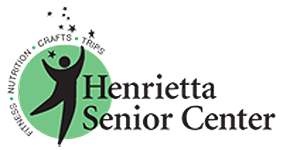 Day & Overnight Trips 2023Day & Overnight Trips 2023Day & Overnight Trips 2023Day & Overnight Trips 2023Day & Overnight Trips 2023Day & Overnight Trips 2023DestinationDate of TripTransportationTransportationSign-up Date & TimeCostGevaTheatre-Ain’t Misbehavin’Tuesday, Feb. 7School busSchool bus            1/23/23         $52.St. Patrick’s DayWed. March 15CharterCharter1/23/23$125Cartwright’s Maple Tree InnCartwright’s Maple Tree InnThurs. March 23 School busSchool bus 2/1/23$16/ $20Spring BlossomsThe Motown Years at SenecaSpring FlingRagtime the Musical at JCCMother’s DayLilac FestivalWagon Ride in Pine CreekRBTL-To Kill a Mocking BirdSpring BlossomsThe Motown Years at SenecaSpring FlingRagtime the Musical at JCCMother’s DayLilac FestivalWagon Ride in Pine CreekRBTL-To Kill a Mocking BirdWed. April 5Tuesday, April 25Tuesday, May 2 Thurs. May 11Monday, May 15 Thurs., May 18 Tues. June 6Thurs. June15CharterCharterCharterSchool busCharterSchool busCharterSchool busCharterCharterCharterSchool busCharterSchool busCharterSchool bus2/1/23            2/15/23            2/7/23           4/3/23                3/6/23            4/3/23            3/6/23            3/6/23$145.       $100       $159      $40/$45        $139$1/$5      $149      $56/$60Red Wings Baseball GameRed Wings Baseball GameWed. June 21School busSchool bus             4/3/23$16/$20Rochester Public MarketRochester Public MarketThurs. 6/22 & 7/20 & 8/31School busSchool bus6/1/23$1/$5The Gambler Returns at SenecaThe Gambler Returns at SenecaTuesday, June 27CharterCharter5/16/23$100Fun in the Finger LakesFun in the Finger LakesWed. July 19 CharterCharter5/16/23$149US Mailboat Cruise on Skaneateles LakeUS Mailboat Cruise on Skaneateles LakeMonday, Aug.21CharterCharter6/1/22        $140“Beautiful” at the Merry Go Round Playhouse“Beautiful” at the Merry Go Round Playhouse Tuesday, Aug. 22CharterCharter6/1/22$159Pacific NW & CaliforniaPacific NW & California     Sept. 11-18CharterCharter2/1/23$3,499 dbl.Washington, DCAdirondack Wild Walk & Fall FoliageMiracle of Xmas in PA Dutch CountryWashington, DCAdirondack Wild Walk & Fall FoliageMiracle of Xmas in PA Dutch CountrySept. 29-Oct.3    Oct. 9-11    Nov. 27-29CharterCharterCharterCharterCharterCharter3/6/236/2/236/2/23$659 dbl $569 dbl.   $ TBACarpenters Christmas at SenecaCarpenters Christmas at Seneca   Tues. Dec.5CharterCharter8/1/23      $100Christmas in NYCChristmas in NYC    Dec. 4-6CharterCharter              9/5/23    $699 dbl.Be sure to check the activities book for additional trips.Be sure to check the activities book for additional trips.Help us to make the trip sign-up process easier, please understand the following:Help us to make the trip sign-up process easier, please understand the following:Help us to make the trip sign-up process easier, please understand the following:Help us to make the trip sign-up process easier, please understand the following:Help us to make the trip sign-up process easier, please understand the following:Help us to make the trip sign-up process easier, please understand the following:*Forms should be filled out with accurate and complete information. Vaccination cards might be required.*Forms should be filled out with accurate and complete information. Vaccination cards might be required.*Forms should be filled out with accurate and complete information. Vaccination cards might be required.*Forms should be filled out with accurate and complete information. Vaccination cards might be required.*Forms should be filled out with accurate and complete information. Vaccination cards might be required.*Forms should be filled out with accurate and complete information. Vaccination cards might be required.*In person sign-up is necessary. To help those who may have difficulty on the day of sign-up, a friend*In person sign-up is necessary. To help those who may have difficulty on the day of sign-up, a friend*In person sign-up is necessary. To help those who may have difficulty on the day of sign-up, a friend*In person sign-up is necessary. To help those who may have difficulty on the day of sign-up, a friend*In person sign-up is necessary. To help those who may have difficulty on the day of sign-up, a friend*In person sign-up is necessary. To help those who may have difficulty on the day of sign-up, a friend*In person sign-up is necessary. To help those who may have difficulty on the day of sign-up, a friend  may sign up for them. You are allowed to sign up for yourself and one other person. Please be sure  may sign up for them. You are allowed to sign up for yourself and one other person. Please be sure  may sign up for them. You are allowed to sign up for yourself and one other person. Please be sure  may sign up for them. You are allowed to sign up for yourself and one other person. Please be sure  may sign up for them. You are allowed to sign up for yourself and one other person. Please be sure  may sign up for them. You are allowed to sign up for yourself and one other person. Please be sure  may sign up for them. You are allowed to sign up for yourself and one other person. Please be sure  to have that individuals check & form.  to have that individuals check & form.  to have that individuals check & form.  to have that individuals check & form.*Non- residents will be able to register for a trip one week after the initial sign-up day.*Non- residents will be able to register for a trip one week after the initial sign-up day.*Non- residents will be able to register for a trip one week after the initial sign-up day.*Non- residents will be able to register for a trip one week after the initial sign-up day.*Non- residents will be able to register for a trip one week after the initial sign-up day.*Non- residents will be able to register for a trip one week after the initial sign-up day.*Payments must be made at the time of sign-up. Checks are preferred and should be made out as          requested.*Payments must be made at the time of sign-up. Checks are preferred and should be made out as          requested.*Payments must be made at the time of sign-up. Checks are preferred and should be made out as          requested.*Payments must be made at the time of sign-up. Checks are preferred and should be made out as          requested.*Payments must be made at the time of sign-up. Checks are preferred and should be made out as          requested.*Payments must be made at the time of sign-up. Checks are preferred and should be made out as          requested.*Payments must be made at the time of sign-up. Checks are preferred and should be made out as          requested.*Trip registrations will be accepted on a first come, first serve basis and will be limited to available*Trip registrations will be accepted on a first come, first serve basis and will be limited to available*Trip registrations will be accepted on a first come, first serve basis and will be limited to available*Trip registrations will be accepted on a first come, first serve basis and will be limited to available*Trip registrations will be accepted on a first come, first serve basis and will be limited to available*Trip registrations will be accepted on a first come, first serve basis and will be limited to available*Trip registrations will be accepted on a first come, first serve basis and will be limited to available  transportation. There will be no advance sign-up.  transportation. There will be no advance sign-up.  transportation. There will be no advance sign-up.  transportation. There will be no advance sign-up.  transportation. There will be no advance sign-up.*Refunds can only be given when a trip is cancelled for insufficient numbers or a medical emergency*Refunds can only be given when a trip is cancelled for insufficient numbers or a medical emergency*Refunds can only be given when a trip is cancelled for insufficient numbers or a medical emergency*Refunds can only be given when a trip is cancelled for insufficient numbers or a medical emergency*Refunds can only be given when a trip is cancelled for insufficient numbers or a medical emergency*Refunds can only be given when a trip is cancelled for insufficient numbers or a medical emergency*Refunds can only be given when a trip is cancelled for insufficient numbers or a medical emergency  arrives. Otherwise, please check with the front desk to see if a waiting list is available or find   arrives. Otherwise, please check with the front desk to see if a waiting list is available or find   arrives. Otherwise, please check with the front desk to see if a waiting list is available or find   arrives. Otherwise, please check with the front desk to see if a waiting list is available or find   arrives. Otherwise, please check with the front desk to see if a waiting list is available or find   arrives. Otherwise, please check with the front desk to see if a waiting list is available or find   arrives. Otherwise, please check with the front desk to see if a waiting list is available or find   another passenger to take your place.  another passenger to take your place.  another passenger to take your place.  another passenger to take your place.*Special seating will be designated near the front of the bus for those who are handicapped.*Special seating will be designated near the front of the bus for those who are handicapped.*Special seating will be designated near the front of the bus for those who are handicapped.*Special seating will be designated near the front of the bus for those who are handicapped.*Special seating will be designated near the front of the bus for those who are handicapped.*Special seating will be designated near the front of the bus for those who are handicapped.*Special seating will be designated near the front of the bus for those who are handicapped.*Please park in the rear of the parking lot and leave spots closer to the building for those*Please park in the rear of the parking lot and leave spots closer to the building for those*Please park in the rear of the parking lot and leave spots closer to the building for those*Please park in the rear of the parking lot and leave spots closer to the building for those*Please park in the rear of the parking lot and leave spots closer to the building for those*Please park in the rear of the parking lot and leave spots closer to the building for those*Please park in the rear of the parking lot and leave spots closer to the building for those  using the center while you are away.  using the center while you are away.  using the center while you are away.  using the center while you are away.